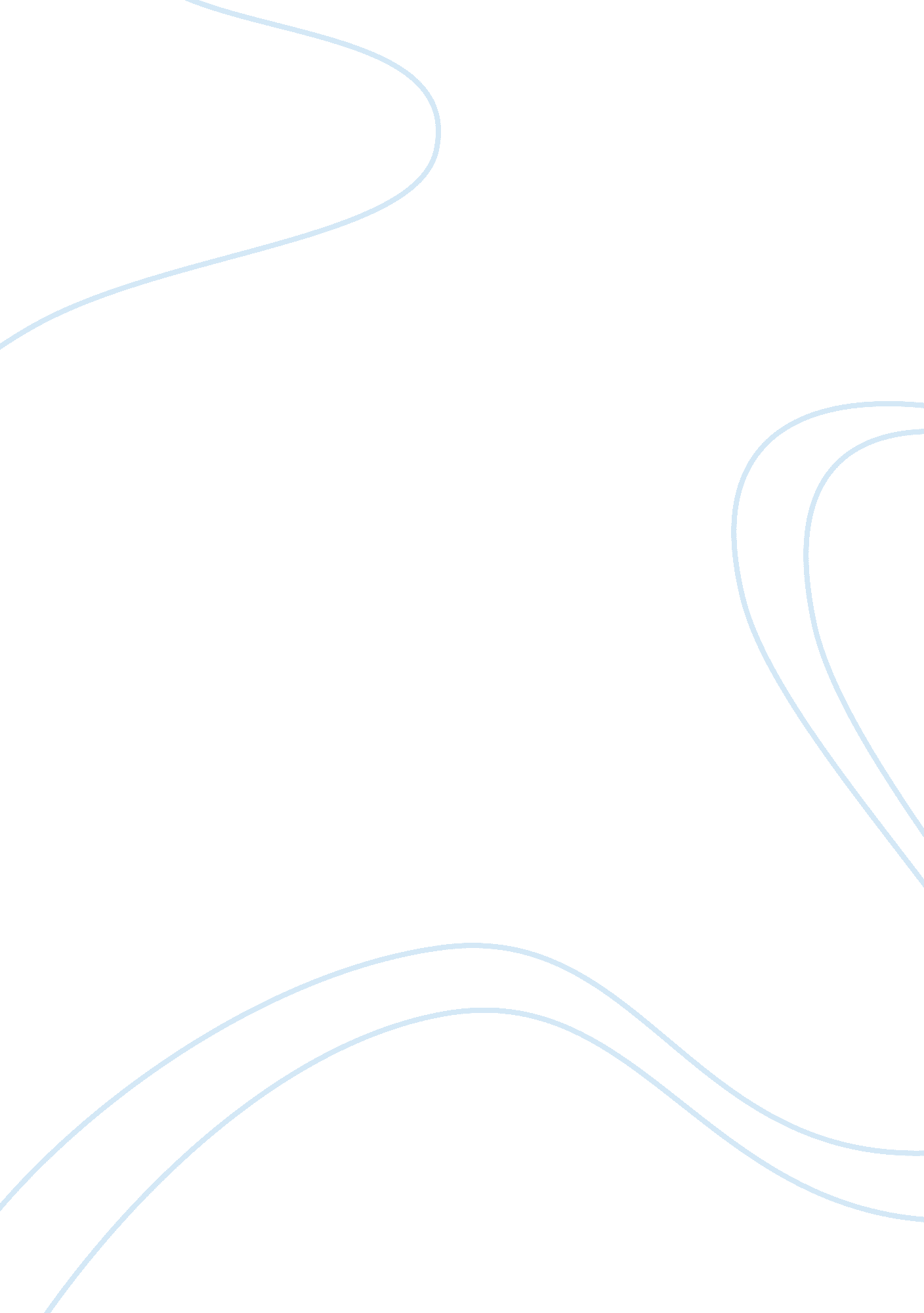 Online enhance corrective feedback for esl learnersSociology, Communication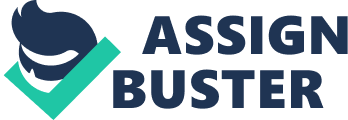 The purpose of the research is to look into the value of online enhanced disciplinary feedback for non-native talkers of English. It is analyzing in three countries which are the quality of their interaction online, their perceptual experiences and the rivals encountered. The research is done as when the research worker found that many foreign pupils in many western universities holding hapless linguisticcommunicationaccomplishments and experient civilization daze. Due to this job, they do non cognize what is appropriate and what is non. Hence, this probe on the value of online enhanced disciplinary feedback ( OECF ) is to develop their linguistic communication accomplishments and acquire them to socialise positively with the hosting pupils while prosecuting theiracademicclasss. The research worker used qualitative and quantitative tools to garner informations in his survey. The Conversation Analysis and end-project study as the two chief instruments used both for NNSs and NSs. Conversation Analysis takes into history of the three facets of interaction in order to keep the quality discourse. There are ( 1 ) inductions of subjects, ( 2 ) petitions for elucidation and ( 3 ) elaborated replies to inquiries. To prolong the linguistic communication consciousness, the analysis included self-correction, blessings as preferable responses and incorporations of the corrected signifier or significance. The information collected was from hebdomad one to hebdomad eight. As for the end-project study, the research worker wants to cognize the penetrations on the value of OECF from both NNSs and NSs positions. By acquiring the topics to interact, the research worker was selected MSN courier for on-line synergistic tools as it is practical to the users. However, participants were reminded non to utilize their private electronic mails for this undertaking. Due to this, participants were given an option to open new histories on hotmail and trip new MSN courier. The participants were the international pupils from the Language Centre of the University of Dundee. They were 10 pupils from diverse background ; seven Chinese, one Italian, and two Indians. They were in-between stripling with small contact with NSs of English and had no friends as NSs to socialise with. Whereas, for the tutoring group or NS comprised of six pupils from the pupil community of the University of Dundee and four were from the university staff members. Most of the coachs were from Scotland and merely two came from the non English speech production backgrounds, nevertheless harmonizing to their bio-data that they possessed a good bid of English and understanding good of the British civilization. The processs are used by the research worker is the equal tutoring technique in which coachs are matched with NNSs. Both are interacting utilizing the online MSN courier in turn-taking. They are showing their thoughts and positions like inquiring inquiry, supply information and so on as though they are prosecuting in speaking but in other manner they are pass oning by typing the message online. In a conversation analysis, participants are identified for their linguistic communication consciousness such as middlemans are acquiring feedback for their grammatical and semantic inaccuracies. Furthermore, in this article, OECF is adopted few schemes from negotiated significance when a societal interaction emphasized negotiated significance in a cognitive procedure ( Long, 1996 ) . NNSs have the attempt to self-correct if they are acknowledging any mistakes during the communicating. These feedbacks could help them in their academic accomplishments. NNSs would be able to pattern their English of no fright to be embarrassed when there are errors because they are non talking to the NS straight but by typing the messages. For the end-project study, the research worker developed study in a signifier of questionnaire with a five point Likert graduated table runing from Strongly Disagree to Strongly Agree to mensurate NNSs & A ; acirc ; ˆ™ and NSs positions and attitudes. In the inquiry, they will bespeak their degree of satisfaction by ranking it from 1 to 5 in which 5 is the highest mark. The analysis is considered in the eight-week intercession. In the survey of quality engagement, it showed that conversation was non being monopolized by the NS when NNSs were lending every bit much as their coach equals ; whereby they were given clip to believe, explicate and type their messages. NNSs were able to alter the flow of their on-line conversation by originating subjects and asked for elucidation if there was any misinterpretation occurred. However, it besides indicated that NNSs were effortless to take enterprises in altering subjects and inquiring inquiries due to their deficiency of assurance in pass oning in English, hence they anticipated the coachs to make most of altering subjects. Following, in linguistic communication consciousness survey, consequences indicated that NNSs had clip to read, reflect, memorise and spread out their English linguistic communication cognition repertory. NNSs were able to read their NS coachs & A ; acirc ; ˆ™ posters, infusion, generate, exchange and construct significance from the reliableenvironment. Finally, the consequences from the end-of-semester studies showed that both NSs and NNSs had a positive experience while engaged in this undertaking. NNSs feedback on this undertaking had offered them a socially and linguistically rich environment to pattern the mark linguistic communication. Harmonizing to NNSs, the text-based communicating provided a positive impact in bettering both their authorship and reading accomplishments and besides on their speech production accomplishments. They perceived those as an effectual manner non merely to interchange thoughts and to inquire for and clear up information but besides to show and back up their points of position. Indeed, their errors were noticed and they were able to be self-corrected. Part C With respects to the IT demands in this century, the research does involvement me. However, there are pros and cons to be considered to transport out this survey. Talking about the benefits from this survey, it is appropriate method for cut downing anxiousness in pupils larning English. NNSs particularly will non experience shy or embarrass if they make errors in organizing the syntactical sentences when they are non interact face to face with the NSs. Harmonizing to the findings, it was a positive feedback from NNSs on this research undertaking. They said that it gave a good deduction in their English acquisition and bettering both their authorship and reading accomplishments so as their speech production accomplishments. However, based from my sentiment the research did non good conducted. The first ground is, by looking from the facets of experimental cogency, the findings were non valid. This is reported in this article that during the undertaking has started, there were participants drop out from the undertaking and go forthing merely five braces to go on. The consequences from the findings were merely based from the five braces alternatively of 10 braces. The trying drawing was uneffective to obtain the satisfaction analysis on this survey. Second, the research worker indicated that he is utilizing both qualitative and quantitative methods in his research survey. Hence, the survey should follow with two groups. 1 group which is called the experimental group is given a intervention and 1 group which is called the control group does non have any intervention. Then, the consequences of the findings can be acceptable of whether the OECF truly run into it objectives. Third, the research worker should briefs the purposed lineation of the survey in order to acquire the good engagement from the participants. The research worker should aware of the different backgrounds of the NNSs participants to be matched with NSs coachs. I suggested that age is to see for choosing the NSs because harmonizing to the articles, there were four NS in their mid-twentiess and one in his late teens. Possibly, the research worker should see on the adulthood becauseI believewhen younger NSs involves with the NNSs troubles in novice a conversation, therefore NSs will be easy acquire bored and they have the inclination of originating subjects that are more relevant to their age. Hence, the conversation failed to discourse efficaciously when NNSs will take a long clip to believe about the thoughts that they need to convey out. Harmonizing to the activities presented in the research article, I think the activities should be enriched with more reliable subjects, produce more light readings to the NNSs which related to the current issues and reading transitions that could arouse NNSs feedback immediately without hold. In add-on, to obtain more concise consequences, the period of survey analysis shall be extended to hebdomad 12 alternatively of hebdomad 8 hence legion activities could be planned. In general this research provides an chance for the higher instruction pupils to heighten their communicating accomplishments particularly in composing and talking. Beforehand, the research worker should clearly find his/her aims and what kind of research method that is applicable and appropriate for the survey. Often, we found that even though pupils had learnt English during a school clip but they were still confronting jobs to get the linguistic communication eloquence and truth. Therefore, this research undertaking is seen as the appropriate exercisings for pupils to modify their defects in English linguistic communication when they are able to show their thoughts and giving their ideas from the activities designed. They are affecting in two ways communicating in which their errors are being corrected by the experts or so called the coachs. On the manus of Malayan contexts, in order to implement this activities, the instructor shall look closely on the scholar involvements whereby the subjects to be discussed must be reliable, short and simple but is able to dispute their positions and able to promote them to do remarks. As a consequence, they learn more, understand the grammatical class in the sentences and larn new vocabulary each clip. Learning English should be merriment. 